Na temelju članka 28. Zakona o javnoj nabavi (NN 120/16) i članka 3. Pravilnika o planu, registru ugovora, prethodnom savjetovanju i analizi tržišta o javnoj nabavi (NN, 101/17, 144/20) Hotelijersko – turističke i ugostiteljske škole Zadar, Školski odbor na prijedlog Ravnatelja, na sjednici održanoj dana 22. 12. 2023. godine donio je                                                                                                               PLAN NABAVE HOTELIJERSKO – TURISTIČKE I UGOSTITELJSKE ŠKOLE ZADARZA 2024. GODINUPlan nabave temelji se na Financijskom planu Hotelijersko – turističke i ugostiteljske škole Zadar za 2024. godinu i Pravilnika o jednostavnoj nabavi Škole, a bit će objavljen na mrežnoj stranici Škole u roku od 60 dana od dana donošenja ove odluke.Ravnateljica:															Predsjednik ŠO-a :Diana Radić Škara, prof.													Ivan Matešić, prof.		HOTELIJERSKO-TURISTIČKA IUGOSTITELJSKA ŠKOLA - ZADARAntuna Gustava Matoša 40, 23000 ZadarTel: 023 335 295 E-mail: htus@htus.htnet.hrKLASA:       400-06/23-01/2                                                                                                                                        URBROJ:     2198-1-61-23-1             Zadar, 22. prosinca 2023. godine                                                                                              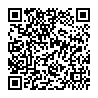 Redni brojBrojčana oznaka predmeta nabave iz jedinstvenog rječnika javne nabave (cpv)Predmet nabaveProcijenjena vrijednost nabave (u eurima)Procijenjena vrijednost nabave s PDV-om (u eurima)Vrsta postupka (uključujući jednostavne nabave)Posebni režim nabavePredmet podijeljen na grupeSklapa li se ugovor/ okvirni sporazumUgovor/ okvirni sporazum se financira iz fondova EUPlanirani početak postupkaPlanirano trajanje ugovora ili okvirnog sporazumaNapomenaEnergija46.400,0058.000,0009135000-4Lož ulje46.400,0058.000,00Otvoreni postupakUgovorNe1. 1. 2024.2 godinezajednička nabava loživih ulja koju provodi središnje tijelo za nabavuUsluge telefona, pošte i prijevoza22.400,0028.000,0060130000-8Prijevoz djece s pp22.400,0028.000,00Jednostavna nabavaUgovorNe1. 9. 2023.1 godinuKomunalne usluge33,1841,4890923000-3Deratizacija i dezinsekcija33,1841,48Otvoreni postupakUgovorNeTijekom godineTijekom godinezajednička nabava usluga deratizacije i dezinfekcije koju provodi središnje tijelo za nabavuZdravstvene usluge4.600,004.600,0085140000-2Obvezni i preventivni zdravstveni pregledi zaposlenika4.600,004.600,00Jednostavna nabavaUgovorNeIII. kvartal 2024.1 godinuOstale usluge87,60109,5066510000-8Usluge čuvanja imovine i osoba87,60109,50Otvoreni postupakUgovorNe23. 6. 2023.1 godinuzajednička nabava za osiguranje imovine i osoba koju provodi središnje tijelo za nabavu	